A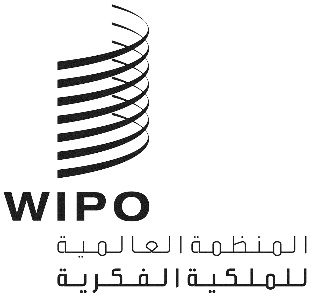 WIPO/IP/AI/2/ge/20/INF/2/PROV.1الأصل: بالإنكليزيةالتاريخ: 27 مايو 2020محادثة الويبو بشأن الملكية الفكرية والذكاء الاصطناعيالدورة الثانيةاجتماع افتراضي، من 7 إلى 9 يوليو 2020الإجراءاتوثيقة من إعداد أمانة الويبوتاريخ ومكان انعقاد الاجتماعسيُعقد الاجتماع من 7 إلى 9 يوليو 2020 باعتباره اجتماعاً افتراضياً. وستوفر الويبو منصة إلكترونية سيُعلن عن تفاصيلها مع اقتراب تاريخ الاجتماع.ومراعاةً للمناطق الزمنية ولتضمين أكبر جمهور ممكن على أوسع نطاق، سيُعقد الاجتماع في جلسة لمدة ساعتين يومياً، من الساعة 13:00 إلى الساعة 15:00 بتوقيت وسط أوروبا.والاجتماع مفتوح للجمهور.ويُشترط التسجيل على الرابط:https://www3.wipo.int/registration/en/form.jsp?organization=WIPO&registration_id=388اللغة والترجمة الفوريةستُتاح خلال الاجتماع ترجمة فورية شفهية بجميع اللغات الرسمية للأمم المتحدة.جدول الأعمالأعدّت أمانة الويبو جدول أعمال مؤقت (WIPO/IP/AI/2/GE/20/INF/1/Prov.1) يبرز المواضيع المطروحة في الصيغة المنقحة لقائمة القضايا بشأن سياسة الملكية الفكرية والذكاء الاصطناعي (WIPO/IP/AI/GE/20/1 Rev.). ويشير كل موضوع في جدول الأعمال إلى القضايا ذات الصلة الواردة في القائمة التي ستُناقش.هيكل الاجتماعسيرأس الاجتماع معالي السيد فرانسوا ريفاسو، السفير الممثل الدائم لفرنسا لدى الأمم المتحدة والمنظمات الدولية الأخرى في جنيف.وستشمل كل جلسة يومية تمهيداً موجزاً لموضوع اليوم، وتليه مناقشة مفتوحة.وتعمل شعبة الويبو لسياسات الذكاء الاصطناعي كأمانة الاجتماع.المداخلاتيُدعى المسجلون إلى ما يلي بحلول 23 يونيو 2020:(أ)	إبداء رغبتهم في الإدلاء بمداخلة، وبالإشارة إلى جدول الأعمال، تحديد اليوم (الأيام) والقضية (القضايا) التي يرغبون التحدث خلالها وبشأنها، وذلك بإرسال بريد إلكتروني إلى العنوان ai2ip@wipo.int. (ب)	وحيثما أمكن، تبادل مداخلاتهم كتابياً حتى يتسنى لأمانة الويبو تقديمها مسبقاً للمترجمين الفوريين.وستكون أمانة الويبو مسؤولة، بتوجيه من الرئيس، عن وضع قائمة بالمتحدثين في كل جلسة. وسيُبلغ المتحدثون المدرجون في القائمة بذلك بحلول 30 يونيو 2020. ويجوز للرئيس أن يأذن بشكل استثنائي بإضافة متحدثين آخرين إلى القائمة خلال انعقاد الاجتماع.وسيوجه رئيس الجلسة المناقشات ويمنح حق الكلام. ويتمتع الرئيس بمراقبة الإجراءات بالكامل. ولا يجوز لأي شخص أن يتكلم دون الحصول على إذن مسبق من الرئيس.وينبغي ألا تزيد المداخلات عن خمس دقائق للسماح لأكبر عدد ممكن من الجمهور بالتعبير.وسيدعو رئيس الجلسة المتحدث إلى التزام النظام إذا كانت ملاحظاته لا تتعلق بالموضوع محل النقاش أو إذا تجاوز الوقت المخصص له.ويجوز لرئيس الجلسة أن يقترح تأجيل المناقشة حول قضية أو قضايا محل النقاش، كما يجوز له اقتراح عملية لمواصلة هذا النقاش والمحادثة بشأن الملكية الفكرية والذكاء الاصطناعي في المستقبل، وذلك رهناً بتعليقات الدول الأعضاء.[نهاية الوثيقة]